Month of May Exercise Log   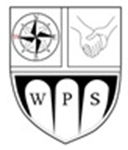 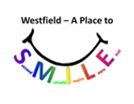 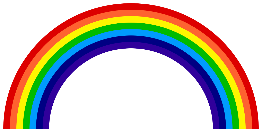 Name______________Keep a record of all the physical activity and exercise you do each day for the month of May.MondayTuesdayWednesdayThursdayFridayWeek 1Week 2Week 3Week 4